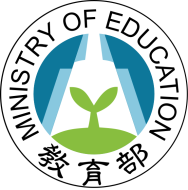 國教院性別平等教育影片學習單影片名稱讓夢想起飛－職業類科的性別少數影片長度17分鐘影片內容呈現三個職業類科少數性別的就學經驗，探討職業的性別區隔現象，並透過真實人物的訪問，引導學生發展自我潛能，突破性別限制。呈現三個職業類科少數性別的就學經驗，探討職業的性別區隔現象，並透過真實人物的訪問，引導學生發展自我潛能，突破性別限制。呈現三個職業類科少數性別的就學經驗，探討職業的性別區隔現象，並透過真實人物的訪問，引導學生發展自我潛能，突破性別限制。可融入科目生涯規劃、公民與社會、生命教育生涯規劃、公民與社會、生命教育生涯規劃、公民與社會、生命教育「後期中等學校性別平等教育能力指標」主要概念1-3生涯發展2-1性別角色3-4自我的開展1-3生涯發展2-1性別角色3-4自我的開展1-3生涯發展2-1性別角色3-4自我的開展「後期中等學校性別平等教育能力指標」次要概念生涯進路職場困境性別角色的刻板化性別分工不受性別的限制，開發自我的潛能生涯進路職場困境性別角色的刻板化性別分工不受性別的限制，開發自我的潛能生涯進路職場困境性別角色的刻板化性別分工不受性別的限制，開發自我的潛能可達成何項「後期中等學校性別平等教育能力指標」項目1-3-1　了解性別刻板化對個人生涯發展的影響。1-3-2　選擇生涯進路不受性別的限制。1-3-3　批判職場的性別區隔現象。1-3-4　分析職場中性別偏見對不同性別者產生的工作困境。2-1-2　突破性別角色刻板化的限制，提出因應或改變的策略。2-1-5　扮演團隊合作中性別平等分工的角色。3-4-2　追求自我發展不受性別的限制。1-3-1　了解性別刻板化對個人生涯發展的影響。1-3-2　選擇生涯進路不受性別的限制。1-3-3　批判職場的性別區隔現象。1-3-4　分析職場中性別偏見對不同性別者產生的工作困境。2-1-2　突破性別角色刻板化的限制，提出因應或改變的策略。2-1-5　扮演團隊合作中性別平等分工的角色。3-4-2　追求自我發展不受性別的限制。1-3-1　了解性別刻板化對個人生涯發展的影響。1-3-2　選擇生涯進路不受性別的限制。1-3-3　批判職場的性別區隔現象。1-3-4　分析職場中性別偏見對不同性別者產生的工作困境。2-1-2　突破性別角色刻板化的限制，提出因應或改變的策略。2-1-5　扮演團隊合作中性別平等分工的角色。3-4-2　追求自我發展不受性別的限制。影片內容回顧1.影片中的阿丹、文傑、琪琪分別就讀什麼科系?他們曾分別遭遇什麼困境?後來又是如何突破這些難關，走自己的路?2.影片中謝護理師鼓勵處在性別少數職業類科中的學生們該怎麼做，可以逐漸突破他人的職業性別刻版化限制並獲得認同呢?3.選擇職業或科系時，你認為應該思考哪些因素?分享與討論你覺得社會上有哪些職業一定要男生才能做，為什麼？你覺得有哪些職業一定要女生才能做，為什麼？請選出三種自己未來最想做的職業，並反思這些職業特點，有合乎自己的優點特質嗎？為什麼？高文傑指出老師引導他「探索」自己的特質，之後「覺察」、「評估」、「決定」，這樣的程序除了適用於抉擇職業類別，是否也合適於進行其他抉擇的歷程(例如選擇伴侶)?延伸思考高文傑對阿丹說：「你們班不是有一大堆女生?你在學校很吃香喔!」你覺得這是什麼意思?這句話的背後是否隱含有霸權結構下性別角色的刻板印象?阿丹的父親認為護理師是女生的工作，不願意告訴親戚阿丹就讀護理系，你認為這是否有男尊女卑的刻板印象於其中?為什麼?影片中謝護理師對阿丹說「男生也可以像女生一樣細心」，你覺得這樣的陳述判斷是否也隱含性別角色的刻板印象?為什麼?當你得知你想要選擇的科系或職業領域裡，和你同性別的人數比例明顯地偏少，你將會成為其中的「性別少數族群」，你會因此重新考慮嗎?你有聽說過其他「職業類科的性別少數」的例子嗎?他們的生涯經驗是愉快的還是充滿挑戰的?你能分享你聽說過的故事嗎?影片內容回顧1.影片中的阿丹、文傑、琪琪分別就讀什麼科系?他們曾分別遭遇什麼困境?後來又是如何突破這些難關，走自己的路?2.影片中謝護理師鼓勵處在性別少數職業類科中的學生們該怎麼做，可以逐漸突破他人的職業性別刻版化限制並獲得認同呢?3.選擇職業或科系時，你認為應該思考哪些因素?分享與討論你覺得社會上有哪些職業一定要男生才能做，為什麼？你覺得有哪些職業一定要女生才能做，為什麼？請選出三種自己未來最想做的職業，並反思這些職業特點，有合乎自己的優點特質嗎？為什麼？高文傑指出老師引導他「探索」自己的特質，之後「覺察」、「評估」、「決定」，這樣的程序除了適用於抉擇職業類別，是否也合適於進行其他抉擇的歷程(例如選擇伴侶)?延伸思考高文傑對阿丹說：「你們班不是有一大堆女生?你在學校很吃香喔!」你覺得這是什麼意思?這句話的背後是否隱含有霸權結構下性別角色的刻板印象?阿丹的父親認為護理師是女生的工作，不願意告訴親戚阿丹就讀護理系，你認為這是否有男尊女卑的刻板印象於其中?為什麼?影片中謝護理師對阿丹說「男生也可以像女生一樣細心」，你覺得這樣的陳述判斷是否也隱含性別角色的刻板印象?為什麼?當你得知你想要選擇的科系或職業領域裡，和你同性別的人數比例明顯地偏少，你將會成為其中的「性別少數族群」，你會因此重新考慮嗎?你有聽說過其他「職業類科的性別少數」的例子嗎?他們的生涯經驗是愉快的還是充滿挑戰的?你能分享你聽說過的故事嗎?影片內容回顧1.影片中的阿丹、文傑、琪琪分別就讀什麼科系?他們曾分別遭遇什麼困境?後來又是如何突破這些難關，走自己的路?2.影片中謝護理師鼓勵處在性別少數職業類科中的學生們該怎麼做，可以逐漸突破他人的職業性別刻版化限制並獲得認同呢?3.選擇職業或科系時，你認為應該思考哪些因素?分享與討論你覺得社會上有哪些職業一定要男生才能做，為什麼？你覺得有哪些職業一定要女生才能做，為什麼？請選出三種自己未來最想做的職業，並反思這些職業特點，有合乎自己的優點特質嗎？為什麼？高文傑指出老師引導他「探索」自己的特質，之後「覺察」、「評估」、「決定」，這樣的程序除了適用於抉擇職業類別，是否也合適於進行其他抉擇的歷程(例如選擇伴侶)?延伸思考高文傑對阿丹說：「你們班不是有一大堆女生?你在學校很吃香喔!」你覺得這是什麼意思?這句話的背後是否隱含有霸權結構下性別角色的刻板印象?阿丹的父親認為護理師是女生的工作，不願意告訴親戚阿丹就讀護理系，你認為這是否有男尊女卑的刻板印象於其中?為什麼?影片中謝護理師對阿丹說「男生也可以像女生一樣細心」，你覺得這樣的陳述判斷是否也隱含性別角色的刻板印象?為什麼?當你得知你想要選擇的科系或職業領域裡，和你同性別的人數比例明顯地偏少，你將會成為其中的「性別少數族群」，你會因此重新考慮嗎?你有聽說過其他「職業類科的性別少數」的例子嗎?他們的生涯經驗是愉快的還是充滿挑戰的?你能分享你聽說過的故事嗎?影片內容回顧1.影片中的阿丹、文傑、琪琪分別就讀什麼科系?他們曾分別遭遇什麼困境?後來又是如何突破這些難關，走自己的路?2.影片中謝護理師鼓勵處在性別少數職業類科中的學生們該怎麼做，可以逐漸突破他人的職業性別刻版化限制並獲得認同呢?3.選擇職業或科系時，你認為應該思考哪些因素?分享與討論你覺得社會上有哪些職業一定要男生才能做，為什麼？你覺得有哪些職業一定要女生才能做，為什麼？請選出三種自己未來最想做的職業，並反思這些職業特點，有合乎自己的優點特質嗎？為什麼？高文傑指出老師引導他「探索」自己的特質，之後「覺察」、「評估」、「決定」，這樣的程序除了適用於抉擇職業類別，是否也合適於進行其他抉擇的歷程(例如選擇伴侶)?延伸思考高文傑對阿丹說：「你們班不是有一大堆女生?你在學校很吃香喔!」你覺得這是什麼意思?這句話的背後是否隱含有霸權結構下性別角色的刻板印象?阿丹的父親認為護理師是女生的工作，不願意告訴親戚阿丹就讀護理系，你認為這是否有男尊女卑的刻板印象於其中?為什麼?影片中謝護理師對阿丹說「男生也可以像女生一樣細心」，你覺得這樣的陳述判斷是否也隱含性別角色的刻板印象?為什麼?當你得知你想要選擇的科系或職業領域裡，和你同性別的人數比例明顯地偏少，你將會成為其中的「性別少數族群」，你會因此重新考慮嗎?你有聽說過其他「職業類科的性別少數」的例子嗎?他們的生涯經驗是愉快的還是充滿挑戰的?你能分享你聽說過的故事嗎?